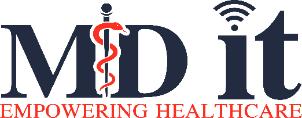 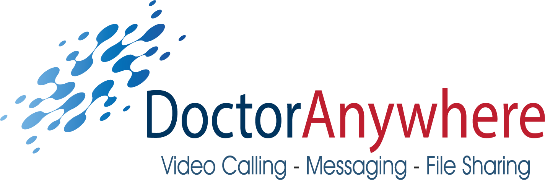  Εκτίμηση Αντικτύπου σχετικά με την Προστασία Δεδομένων (ΕΑΠΔ) – Data Protection Impact Assessment (DPIA)-Doctor AnywhereΕπισκόπηση:Ασφαλής συνεδρία μέσω βιντεοκλήσης: Το Doctor Anywhere είναι ασφαλές και πλήρως συμβατό με το GDPR καθώς και με τα πρότυπα ασφαλείας ISO27001, ISO9001 και DCB0129. Η επικοινωνία με βίντεο και ήχο είναι ορατή μόνο στους συμμετέχοντες στην κλήση και μεταδίδεται μέσω κρυπτογραφημένης σύνδεσης. Επίσης, δεν καταγράφεται ούτε αποθηκεύεται σε διακομιστή. Καταγραφή και αποθήκευση παρέχεται μόνο στην premium έκδοση του Doctor Anywhere και κατόπιν συνεννοήσεως. Όταν γίνεται καταγραφή, το βίντεο αποθηκεύεται σε ασφαλείς διακομιστές στην Ελλάδα.Ασφαλής επεξεργασία δεδομένων:  Φιλοξενούμε τους διακομιστές μας στην Ελλάδα (μέσω του ασφαλούς δικτύου της Lancom LTD) και είμαστε συμβατοί με το Cyber Essentials. 1.Πεδίο εφαρμογήςΧρήση του Doctor Anywhere από επαγγελματίες υγείας. Το Doctor Anywhere είναι μια τεχνολογική πλατφόρμα σχεδιασμένη για κλινική διαλογή και τηλεϊατρική. Οι επαγγελματίες υγείας στέλνουν ένα μήνυμα κειμένου ή ένα μήνυμα ηλεκτρονικού ταχυδρομείου στον ασθενή, που περιέχει ένα σύνδεσμο. Όταν ανοίγει ο σύνδεσμος, ο ασθενής καλείται να δώσει τη συγκατάθεσή του για τη συμμετοχή στη βιντεοκλήση. Με τη συγκατάθεση του ξεκινά η συνεδρία μέσω ήχου και εικόνας. Οι επαγγελματίες υγείας μπορούν να διεξάγουν μία συνεδρία με βιντεοκλήση και να αποθηκεύσουν το βίντεο (μόνο premium λογαριασμοί). Ο επαγγελματίας υγείας μπορεί να κοινοποιήσει την καταγραφή του βίντεο στον ασθενή μέσω μηνύματος κειμένου / ηλεκτρονικού ταχυδρομείου. Απαιτείται DPIA καθώς μεγάλης κλίμακας ευαίσθητες πληροφορίες αναγνώρισης ασθενών (π.χ. εικόνες που μεταδίδονται από smartphone ή άλλη συσκευή) υποβάλλονται σε επεξεργασία και μεταδίδονται. Τα δεδομένα περιλαμβάνουν:Δεδομένα του επαγγελματία υγείας (συνήθως όνομα, ρόλος, όνομα επιχείρησης, στοιχεία επικοινωνίας)Δεδομένα ασθενούς (συνήθως όνομα, αναγνωριστικά, στοιχεία επικοινωνίας - αριθμός κινητού τηλεφώνου και email)Η επικοινωνία με ήχο και εικόνα οποιασδήποτε συνεδρίας με βίντεο είναι ορατή μόνο στους συμμετέχοντες στην κλήση και δεν καταγράφεται ή αποθηκεύεται σε οποιονδήποτε διακομιστή, εκτός εάν έχει επιλεγεί από τον επαγγελματία υγείας (μόνο premium λογαριασμοί). Οι επαγγελματίες υγείας μπορούν επίσης να μοιραστούν τις οθόνες τους για να δείξουν στους ασθενείς εικόνες ή να μοιραστούν ιατρικές πληροφορίες μαζί τους. Αυτό δεν καταγράφεται ούτε αποθηκεύεται σε οποιονδήποτε διακομιστή εκτός εάν έχει επιλεγεί από τον επαγγελματία υγείας (μόνο premium λογαριασμοί).Για την Premium υπηρεσία μας, όταν οι ασθενείς χρειάζεται να πληρώσουν τους επαγγελματίες υγείας, προσφέρεται η δυνατότητα να χρεώνουν τους ασθενείς απευθείας χρησιμοποιώντας συστήματα τρίτων για τη διαχείριση πληρωμών. 2. Φύση της επεξεργασίας και οφέλη Η πηγή των δεδομένων θα είναι ένα smartphone, υπολογιστής, laptop ή tablet ασθενών όπου οι ίδιοι έχουν συμφωνήσει να επιτρέψουν τη χρήση της κάμεράς του μέσω ασφαλούς συνδέσμου βίντεο. Τα δεδομένα βίντεο που θα συλλεχθούν θα είναι διαθέσιμα μόνο στον επαγγελματία υγείας, αν και τα προϊόντα αυτών των δεδομένων μπορούν να χρησιμοποιηθούν για την ενημέρωση κλινικών εκτιμήσεων οι οποίες στη συνέχεια μπορούν να κοινοποιηθούν σε άλλους που συμμετέχουν στην άμεση φροντίδα του ατόμου.  Δεν περιλαμβάνεται επεξεργασία δεδομένων ιδιαίτερα υψηλού κινδύνου σε σύγκριση με τις συμβατικές διαδικασίες ακρόασης και θεραπείας ή αυτοπρόσωπης εξέτασης και θεραπείας. Το βίντεο θα καταγράψει δεδομένα υγείας ειδικής κατηγορίας. Ωστόσο, για τους επαγγελματίες υγείας, παρέχει αποτελεσματικά, πληροφορίες παράλληλα με τις υφιστάμενες ροές δεδομένων και όχι «νέες» ροές δεδομένων. Η φύση των δεδομένων είναι μια ζωντανή μετάδοση βίντεο (συν ήχο από την κλήση) ενός ασθενούς / τους τραυματισμούς ή την κατάστασή του / τις συνθήκες κάτω από τις οποίες επικοινωνεί με τον επαγγελματία υγείας. Αυτή η προσέγγιση επικοινωνίας θα πρέπει να χρησιμοποιείται μόνο εάν ο ασθενής επιθυμεί να χρησιμοποιήσει το σύστημα και λάβει ενεργά μέτρα για την ενεργοποίηση του συνδέσμου βίντεο. Εάν ένας ασθενής δεν θέλει να συμμετάσχει στη συνεδρία μέσω βίντεο, τότε τα δεδομένα δεν θα συλλεχθούν.Υπάρχουν φορές όπου ο επαγγελματίας υγείας μπορεί να μην αξιολογήσει σωστά τον ασθενή καθώς το κάνει με βάση αυτά που του λέει ο ίδιος ο ασθενής.  Θα υπάρξουν περιπτώσεις όπου ο ασθενής δεν μπορεί ή δεν εξηγεί πλήρως / με ακρίβεια την κατάστασή του. Μια ζωντανή μετάδοση βίντεο παρέχει μια σαφή εικόνα του ασθενούς - επιτρέποντάς στους επαγγελματίες υγείας να δουν και να θεραπεύσουν, αντί να ακούσουν και να θεραπεύσουν. Βασικά οφέλη:Ο επαγγελματίας υγείας μπορεί να κάνει ακριβέστερες εκτιμήσεις και να θεραπεύσει τους ασθενείς εξ αποστάσεως.  Υποστηρίζει τους επαγγελματίες υγείας να είναι πιο αποτελεσματικοί στη διαχείριση του αυξανόμενου αριθμού κλήσεων και να καθορίζουν την κατάλληλη κλινική προσέγγιση. Αυτό βελτιώνει την ασφάλεια τόσο των ασθενών όσο και των επαγγελματιών υγείας – μειώνοντας τον κίνδυνο εξάπλωσης ιώσεων όπως ο κορονοϊός κ.α. .  Βελτιώνει την πρόσβαση του ασθενούς στους επαγγελματίες υγείας - λειτουργεί σε οποιαδήποτε συσκευή χωρίς να απαιτείται λήψη λογισμικού. 3. Τύπος επεξεργασίαςΕιδική κατηγορία - δεδομένα βίντεο. Βασικό αναγνωριστικό - Αριθμός κινητού τηλεφώνου /διεύθυνση ηλεκτρονικού ταχυδρομείου. Ιατρικά αρχεία- όπου ο επαγγελματίας υγείας ή/και ο ασθενής μοιράζεται την οθόνη του.4. ΣυγκατάθεσηΔίνεται η επιλογή στους καλούμενους να χρησιμοποιήσουν το σύστημα Doctor Anywhere ζητώντας τους να κάνουν ενεργά κλικ στον σύνδεσμο για να επιβεβαιώσουν τη συγκατάθεση τους για συνεδρία μέσω βιντεοκλήσης.Το μήνυμα του καλούντος μπορεί να τροποποιηθεί από τον επαγγελματία υγείας εάν απαιτείται ειδική συγκατάθεση  5. Αποθήκευση δεδομένωνΥπάρχουν τρεις επιλογές για αποθήκευση βίντεο: Δεν αποθηκεύεται, αποθηκεύεται στο σύννεφο (συμβατό με το GDPR) ή αποθηκεύεται τοπικά μέσω API που τραβά το βίντεο σε διακομιστή του επαγγελματία υγείας. Για τη βασική μας υπηρεσία, δεν γίνεται καταγραφή βίντεο. Οι επαγγελματίες υγείας έχουν την επιλογή να αποθηκεύουν βίντεο εάν χρησιμοποιούν την Premium υπηρεσία μας. Σε αυτά τα σενάρια, οι καταγραφές είναι  πλήρως ελέγξιμες και η περίοδος διατήρησης  μπορεί να καθοριστεί από τον επαγγελματία υγείας ή την επιχείρηση για την οποία εργάζεται. Δεν αποθηκεύονται δεδομένα στη συσκευή ασθενών. 6. Ασφάλεια δεδομένωνΤο σύστημα χρησιμοποιεί κρυπτογράφηση AES 256. Για να χρησιμοποιήσουν το σύστημα, οι επαγγελματίες υγείας πρέπει να πιστοποιήσουν  τον λογαριασμό Doctor Anywhere που διαθέτουν.συμβατό με HIPPA και GDPR. Πληροί τα πρότυπα DCB0129.Συμβατό με Cyber Essential.Συμβατό με την εργαλειοθήκη δεδομένων και πληροφοριών ασφαλείας του Βρετανικού NHSΤο Doctor Anywhere χρησιμοποιεί SSL / TLS 1.2 Όλες οι υπηρεσίες μας τηρούν τις οδηγίες WCAG2.1 για την προσβασιμότητα 7. Αναγκαιότητα και αναλογικότητα Η νόμιμη βάση επεξεργασίας είναι το άρθρο (6) παράγραφος (1) στοιχείο (e) GDPR και το άρθρο (9) παράγραφος (2) στοιχείο (h) GDPR. Το Doctor Anywhere παρέχει μια αποτελεσματική λύση για τη βελτίωση της περίθαλψης. Άλλες λύσεις (που δεν παρέχουν βίντεο) δεν παρέχουν συγκρίσιμη ποιότητα πληροφοριών για την εκτίμηση / θεραπεία των ασθενών.  Στο πλαίσιο αυτό, δεν είναι δυνατή η επίτευξη του ίδιου αποτελέσματος μέσω μέσων που δεν είναι παρέχουν βίντεο. Το Doctor Anywhere παρέχει ευελιξία στους επαγγελματίες υγείας όσον αφορά την αναλογικότητα της συλλογής δεδομένων – το βίντεο μπορεί να αποθηκευτεί ή να μεταδοθεί ζωντανά. 8. Ελαχιστοποίηση δεδομένων Η ελαχιστοποίηση των δεδομένων θα συμβεί επειδή το Doctor Anywhere, ως προεπιλογή, δεν διατηρεί πλάνα από τις συνεδρίες με βίντεο. Οι συνεδρίες με βίντεο μπορούν να διαγραφούν απευθείας από το σύστημα όταν απαιτείται. 9. Διασυνοριακές ροές δεδομένωνΟ διακομιστής του Doctor Anywhere βρίσκεται στην Ελλάδα και έτσι το βίντεο (δεδομένα) δεν θα φύγει εκτός Ελλάδας και κατά επέκταση εκτός Ευρωπαϊκής Ένωσης.  10. Επανεξέταση των κινδύνων GDPRΓια οποιεσδήποτε ερωτήσεις σχετικά με τη λειτουργία του Doctor Anywhere παρακαλούμε επικοινωνήστε με την MDIT στο email  Info@mdit.gr και θα χαρούμε να σας βοηθήσουμε.Υπογράφεται από:Όνομα: Επίθετο: Ιδιότητα/Τίτλος: Υπογραφή: Ημερομηνία: Πηγή κινδύνουΜέτρο ΕλεγχουΠιθανότητα ΒλάβηςΣοβαρότητα  ΒλάβηςΣυνολικός ΚίνδυνοςΠηγή κινδύνουΜέτρο ΕλεγχουΠιθανότητα ΒλάβηςΣοβαρότητα  ΒλάβηςΣυνολικός ΚίνδυνοςΗ μαγνητοσκόπηση μπορεί να οδηγήσει σε λήψη ευαίσθητων εικόνων (π.χ. ενός ατόμου που υποφέρει/τραυματίζεται), γεγονός που είναι ενοχλητικό/παρεμβατικό για την ιδιωτική ζωή του ασθενούς. Χρησιμοποιείται σε ελεγχόμενο κλινικό περιβάλλον (περιορισμένη περιοχή και μόνο στελεχωμένο από άτομα που έχουν υποχρεώσεις εχεμύθειας είτε λόγω επαγγέλματος- επαγγελματικό απόρρητο,  είτε λόγω συμβολαίου εργασίας).ΧαμηλήΧαμηλήΧαμηλόςΤα δεδομένα διαρρέουν μέσω του παρόχου της υπηρεσίας.Διαθέσιμη συμφωνία ανταλλαγής δεδομένων, ρυθμίσεις για τον έλεγχο της πρόσβασης σε βίντεο/ πίνακα εργαλείων.

Η MDIT  πραγματοποιεί τακτικές δοκιμές διείσδυσης στους διακομιστές της. 

Λεπτομερής καταγραφή όλων των κινήσεων των χρηστών στο διακομιστή (Audit trail και ταυτότητα του θεατή). 

Δεν χρησιμοποιούνται τρίτοι πάροχοι - όλο το λογισμικό είναι κωδικοποιημένο από την MDIT. ΠιθανήΣοβαρήΧαμηλόςΤα δεδομένα διαρρέουν από τον επαγγελματία υγείας- ιατρό/χρήστη/χειριστή κλήσηςΜοναδικός λογαριασμός χρήστη με περιορισμένα δικαιώματα πρόσβασης. 
Λεπτομερής καταγραφή όλων των κινήσεων των χρηστών στο διακομιστή (Audit trail).ΠιθανήΣοβαρήΧαμηλόςΟ ασθενής δεν συναινεί στη χρήσηΓια να καταστεί δυνατή η μετάδοση βίντεο, οι ασθενείς πρέπει να επιβεβαιώσουν τη συγκατάθεσή τουςΧαμηλήΣοβαρήΧαμηλόςΑκούσια συλλογή δεδομένων Η μετάδοση δεδομένων τερματίστηκε αμφίδρομα– από τον καλούντα  επαγγελματία υγείας (τερματισμός κλήση) ή τον καλούμενο (κλείσιμο σύνδεσης). Μόλις τερματιστεί η κλήση δεν είναι δυνατή η επαναφορά της. 

Δεν υπάρχουν αποθηκευμένα δεδομένα σε hardware/συσκευή. ΧαμηλήΣοβαρήΧαμηλός